生涯学習バス　新型コロナウイルス対応について生涯学習文化課　生涯学習バスは、最大定員を通常通りで運行しています。運行定員は、ふれあい号　概ね22人以上55人以内、かがやき号　概ね16人
以上40人以内となります。〇利用の際のお願い当日の朝に体温測定をお願いします。発熱や体調に不安がある場合は利用を控えてください。乗車前に手指消毒をお願いします。乗車中は、適宜換気を行ってください（エアコン稼働時も含みます）。車内での会話及び発声は、声量や周囲の距離等への配慮をお願いします。※マスクの着脱は個人の判断が基本となります。※バスの消毒は運転手が行いますので、使用された方による消毒作業は不要となります。※今後の新型コロナウイルス感染症の状況により、定員の制限や運休など行う可能性があることを予めご了承ください。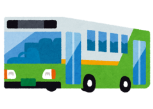 ご協力ありがとうございます。お問い合わせについては、生涯学習文化課（５０-３９８０）までご連絡ください。